Министерство культуры, по делам национальностей и архивного дела Чувашской РеспубликиБПОУ «Чебоксарское художественное училище (техникум)» Минкультуры ЧувашииРАБОЧАЯ ПРОГРАММАучебной дисциплиныОП.05. ТЕХНИКА И ТЕХНОЛОГИЯ ЖИВОПИСИспециальности 54.02.05 Живопись (по видам)Чебоксары - 2018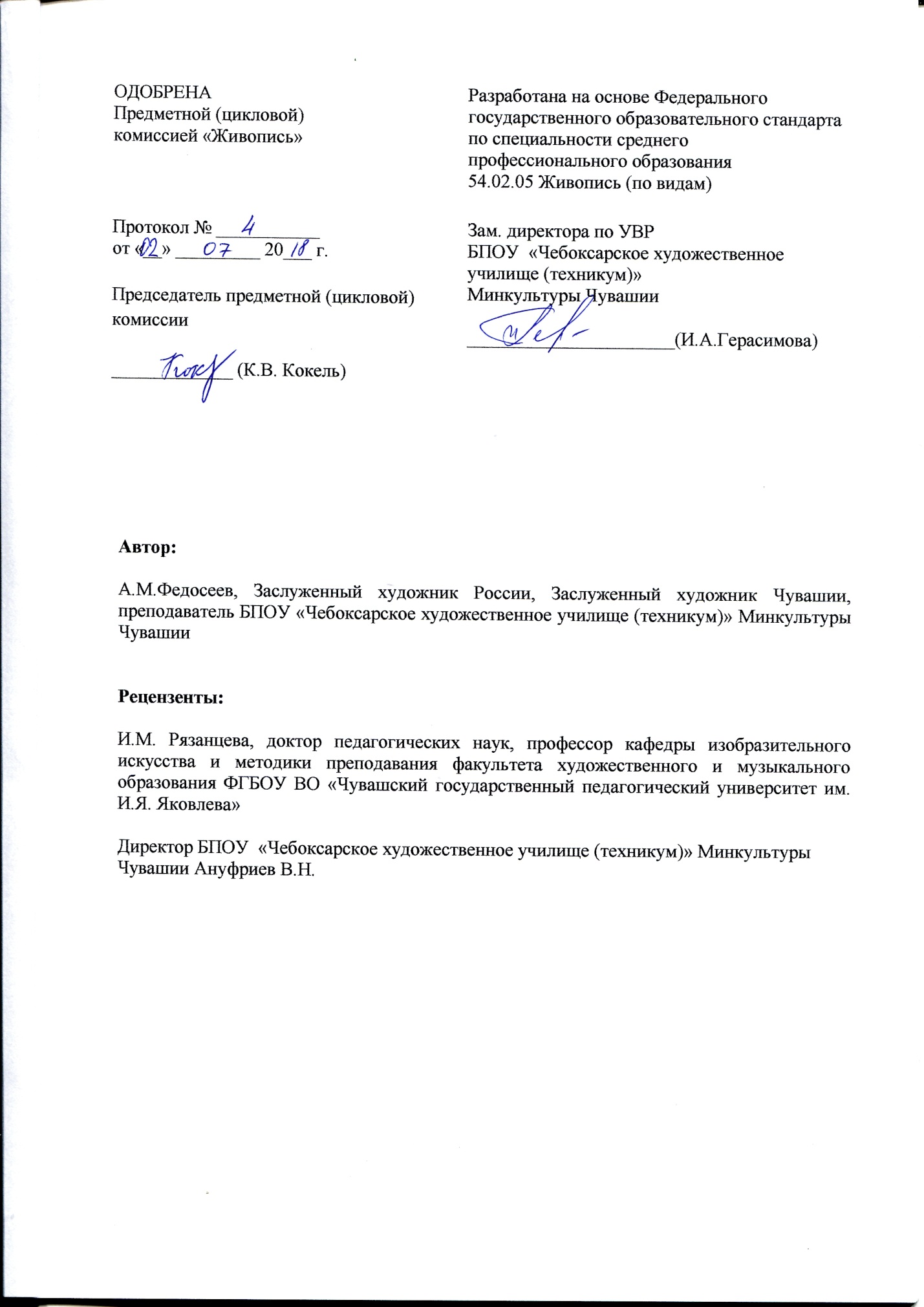 СОДЕРЖАНИЕ1. ПАСПОРТ РАБОЧЕЙ ПРОГРАММЫ УЧЕБНОЙ ДИСЦИ-                ПЛИНЫ2. СТРУКТУРА И СОДЕРЖАНИЕ УЧЕБНОЙ ДИСЦИПЛИНЫ            3. УСЛОВИЯ РЕАЛИЗАЦИИ РАБОЧЕЙ ПРОГРАММЫ                        УЧЕБНОЙ ДИСЦИПЛИНЫ4. КОНТРОЛЬ И ОЦЕНКА РЕЗУЛЬТАТОВ ОСВОЕНИЯ                       УЧЕБНОЙ ДИСЦИПЛИНЫ1. ПАСПОРТ РАБОЧЕЙ ПРОГРАММЫ УЧЕБНОЙ ДИСЦИПЛИНЫОП.05. Техника и технология живописиОбласть применения программы	Рабочая программа учебной дисциплины является частью основной профессиональной образовательной программы в соответствии с ФГОС по специальности СПО 54.02.05 Живопись.Программа учебной дисциплины может быть использована в дополнительном профессиональном образовании и профессиональной деятельности выпускников: педагогической деятельности (учебно-методического обеспечения учебного процесса в детских школах искусств, детских художественных  школах, других учреждениях дополнительного образования, общеобразовательных учреждениях, учреждениях СПО) и создания художественных произведений в живописи.1.2. Место дисциплины в структуре основной профессиональной образовательной программы:Данная дисциплина входит в вариативную часть циклов ОПОП учебных предметов основной профессиональной образовательной программы по специальности 54.02.05 Живопись.Дисциплина является практико-ориентированной. Компетенции, сформированные в результате освоения программы, необходимы при изучении профессиональных модулей. Темы, входящие в программу могут осваиваться в составе МДК для совершенствования практических навыков и дальнейшего формирования общих и профессиональных компетентностей.Освоение программы учебной дисциплины направлено на формирование общих компетенций (ОК): ОК 1. Понимать сущность и социальную значимость своей будущей профессии, проявлять к ней устойчивый интерес.ОК 2. Организовывать собственную деятельность, определять методы и способы выполнения профессиональных задач, оценивать их эффективность и качество.ОК 3. Решать проблемы, оценивать риски и принимать решения в нестандартных ситуациях.ОК 4. Осуществлять поиск, анализ и оценку информации, необходимой для постановки и решения профессиональных задач, профессионального и личностного развития.ОК 5. Использовать информационно-коммуникационные технологии для совершенствования профессиональной деятельности.ОК 6. Работать в коллективе, обеспечивать его сплочение, эффективно общаться с коллегами, руководством, потребителями.ОК 7. Ставить цели, мотивировать деятельность подчиненных, организовывать и контролировать их работу с принятием на себя ответственности за результат выполнения заданий.ОК 8. Самостоятельно определять задачи профессионального и личностного развития, заниматься самообразованием, осознанно планировать повышение квалификации.ОК 9. Ориентироваться в условиях частой смены технологий в профессиональной деятельности.Освоение программы учебной дисциплины направлено на формирование профессиональных компетенций (ПК): ПК 1.1. Изображать человека и окружающую предметно-пространственную среду средствами академической живописи.Программа учебной дисциплины «Живопись» может быть использована в профессиональной подготовке специалистов в области живописи.1.3. Цели и задачи дисциплины – требования к результатам освоения дисциплины:В результате освоения дисциплины обучающийся должен уметь:правильно подготавливать к живописи различные основы - холст на подрамнике, бумагу, картон, дерево, фанеру;изготовлять подрамники, рамы, планшеты, стираторы;закреплять и консервировать живописный слой;оформлять произведения живописи и графики;использовать основные изобразительные техники и материалы, изображать объекты предметного мира.знать:рациональные приёмы работы специальными инструментами и принадлежностями;составы и свойства основных видов проклеек, грунтов;специфику выразительных средств различных видов изобразительного искусства;приёмы работы в зависимости от употребляемого грунта. 1.4. Количество часов на освоение программы учебной дисциплины:максимальной учебной нагрузки обучающегося  48  часов, в том числе:обязательной аудиторной учебной нагрузки обучающегося 32 часа;самостоятельной работы обучающегося 16 часов.2. СТРУКТУРА И СОДЕРЖАНИЕ УЧЕБНОЙ ДИСЦИПЛИНЫОП.05. Техника и технология живописи2.1. Объем учебной дисциплины и виды учебной работы2.2. Тематический план и содержание учебной дисциплины ОП.05. Техника и технология живописи3. условия реализации УЧЕБНОЙ дисциплиныОП.05. Техника и технология живописи3.1. Требования к минимальному материально-техническому обеспечениюРеализация программы предполагает наличие:-  учебных кабинетов для групповых занятий; - библиотеки, читального зала с выходом в сеть Интернет; - методического фонда живописных работ.Оборудование учебных кабинетов и рабочих мест кабинетов: - посадочные места по количеству обучающихся; - рабочее место преподавателя;- классная доска;-персональный компьютер и телевизор (экран с проектором); - комплект необходимой методической документации и пособий. 3.2. Информационное обеспечение обучения. Перечень рекомендуемых учебных изданий, Интернет-ресурсов, дополнительной литературы. Основные источники:1. Могилевцев В.А.  Основы живописи: учебное пособие/ Автор-сост. В.А. Могилевцев. – СПб.: 4арт, 2016. – 96с. с ил.2. Мирхасанов Р.Ф. Живопись с основами  цветоведения:   учебник для студентов СПО  / Р. Ф. Мирхасанов.  - М.: Академия, 2018. - 224с., с цв. ил.Дополнительные источники:1. Анализ и интерпретация произведения искусства: учебное пособие /Н.А. Яковлева, Е.Б. Мозговая, Т.П. Чаговец и др. – М.: Высшая школа, 2015. – 551с. с ил. (ЭБ  ipr books)2. Голубева О. Основы композиции: пособие для  обучающихся   в художественных заведениях, училищах.  - М., 2014. – 278с. (ЭБ ipr books)3. Погосская  Ю.В. Композиция: учебно-методическое пособие для студентов СПО  /Ю.В. Погосская. – Наб Челны: Наб. Чел. гос. пед. ун-т, 2018. – 36с. (ЭБ  ipr books)4. Коробейников, В. Н. Академическая живопись [Электронный ресурс] : учебное пособие / В. Н. Коробейников, А. В. Ткаченко. — Электрон. текстовые данные. — Кемерово : Кемеровский государственный институт культуры, 2016. — 151 c. ( ЭБ ipr books)4. Контроль и оценка результатов освоения УЧЕБНОЙ ДисциплиныТехника и технология живописи	Контроль и оценка результатов освоения учебной дисциплины осуществляется преподавателем в процессе проведения лекционных и практических занятий.	Формой итоговой аттестации является зачет. 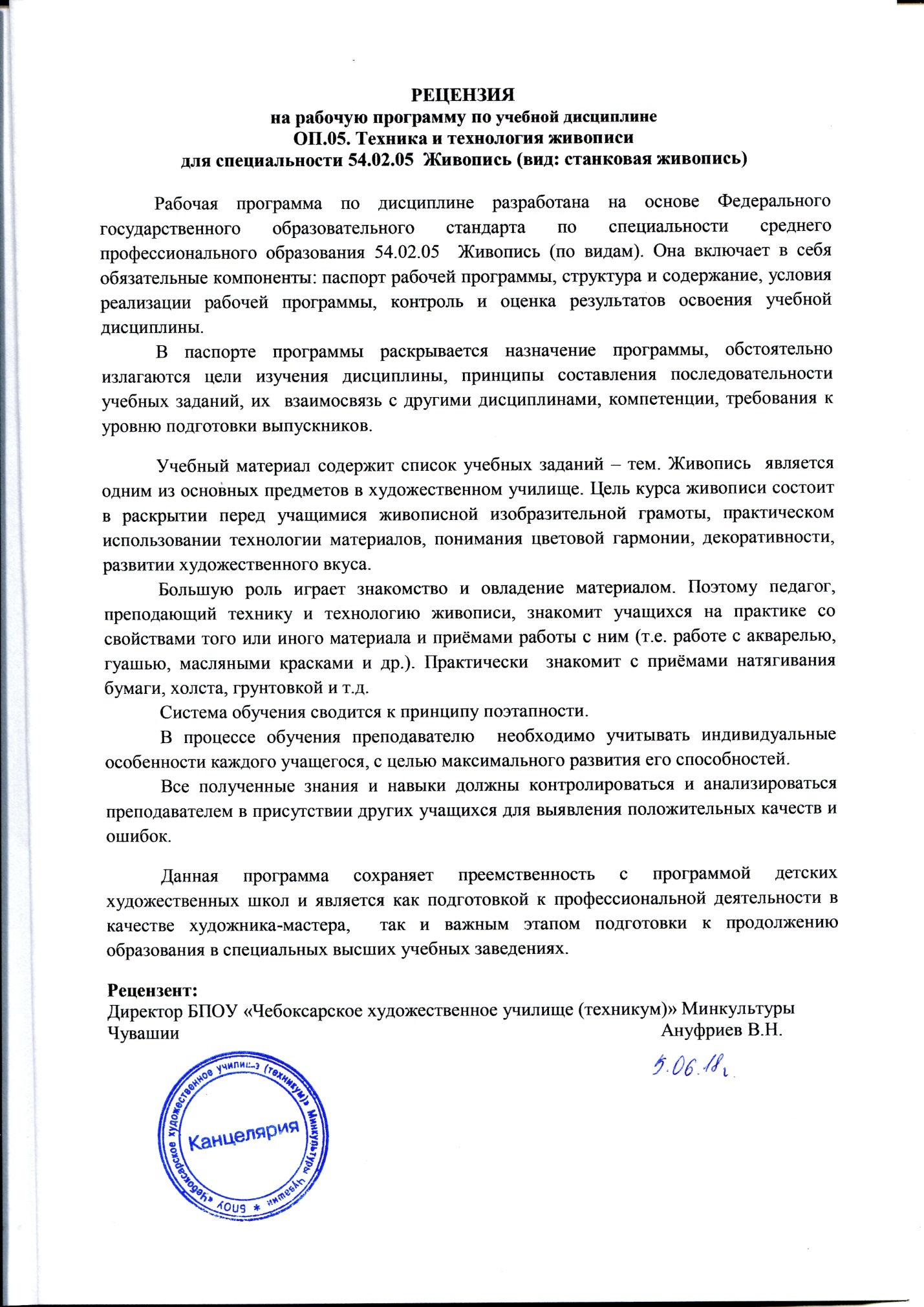 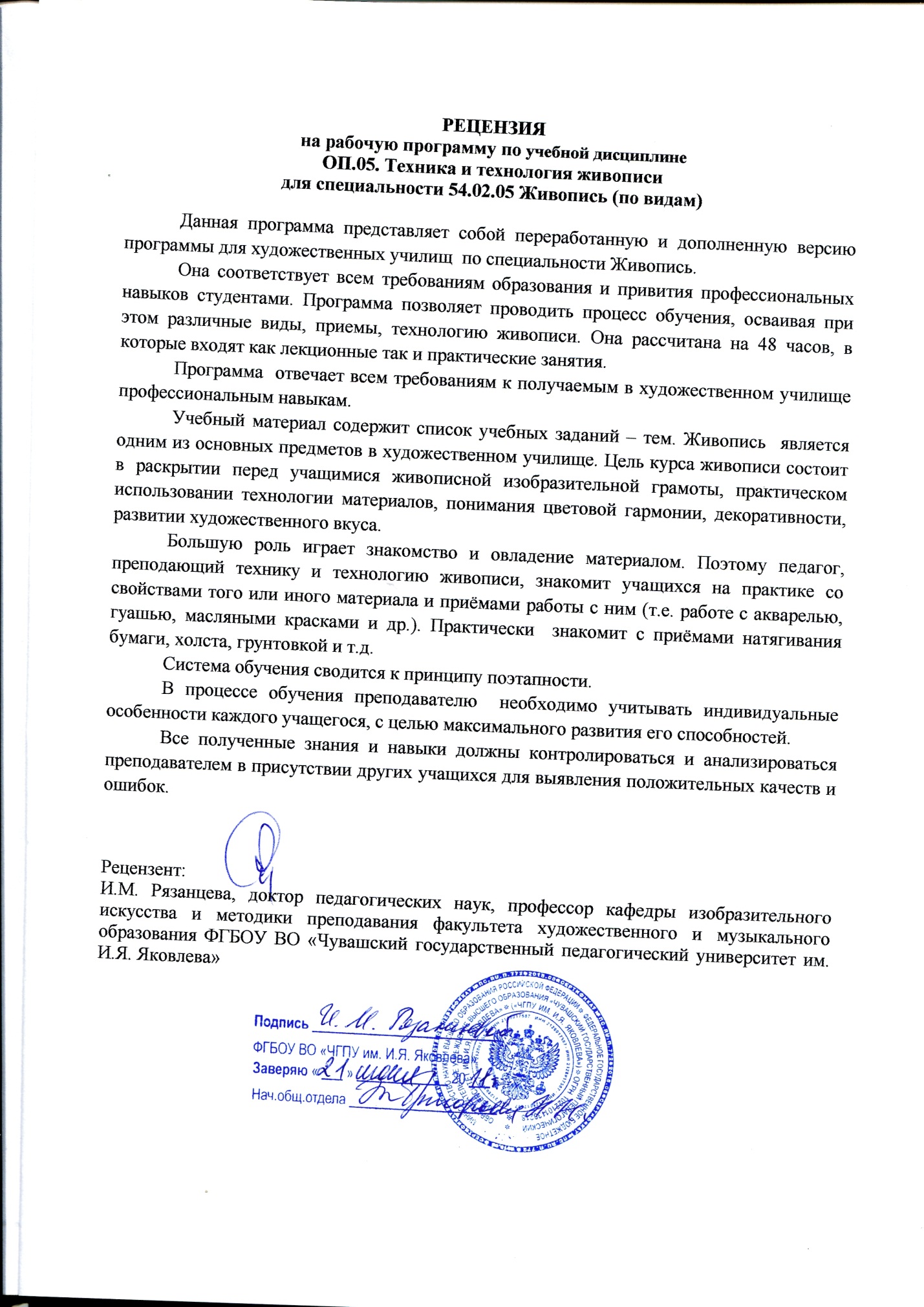 УТВЕРЖДЕНО приказом директора БПОУ «Чебоксарское                                художественное училище (техникум)» Минкультуры Чувашии      от 20 августа 2018 года  № 43-о                                                      Вид учебной работыОбъем часовМаксимальная учебная нагрузка (всего)48Обязательная аудиторная учебная нагрузка (всего) 32в том числе:32- практические занятия13Самостоятельная работа обучающегося (всего) в том числе, внеаудиторная самостоятельная работа:  домашняя работа16Итоговая аттестация в форме  зачетаИтоговая аттестация в форме  зачетаНаименование разделов и темСодержание учебного материала, лабораторные  работы и практические занятия, самостоятельная работа обучающихсяСодержание учебного материала, лабораторные  работы и практические занятия, самостоятельная работа обучающихсяОбъем часовУровень освоенияУровень освоения122344Раздел 1. Техника и технология живописи клеевыми водорастворимыми краскамиРаздел 1. Техника и технология живописи клеевыми водорастворимыми краскамиТема 1.1. Акварель, гуашь, клеевая живопись, пастельВводное занятие. Характеристика клеевых водорастворимых красок. Акварель. Состав красок, кисти, основы, палитры, оборудование.  Изготовление акварельных красок. Техника и приёмы акварельной живописи. Аля - прима и многослойное письмо акварелью. Оформление произведений акварельной живописи. Хранение произведений акварельной живописи.Вводное занятие. Характеристика клеевых водорастворимых красок. Акварель. Состав красок, кисти, основы, палитры, оборудование.  Изготовление акварельных красок. Техника и приёмы акварельной живописи. Аля - прима и многослойное письмо акварелью. Оформление произведений акварельной живописи. Хранение произведений акварельной живописи.21,21,2Тема 1.1. Акварель, гуашь, клеевая живопись, пастельГуашь. Изготовление гуашевых красок. Техника и приёмы живописи гуашью. Аля - прима и многослойное письмо гуашью. Оформление произведений гуашевой живописи. Хранение произведений гуашевой живописи. Хранение произведений гуашевой живописи.Гуашь. Изготовление гуашевых красок. Техника и приёмы живописи гуашью. Аля - прима и многослойное письмо гуашью. Оформление произведений гуашевой живописи. Хранение произведений гуашевой живописи. Хранение произведений гуашевой живописи.2Тема 1.1. Акварель, гуашь, клеевая живопись, пастельКлеевые краски. Состав красок, кисти, основы, палитры, оборудование. Техника и приёмы живописи клеевыми красками. Оформление и хранение произведенийКлеевые краски. Состав красок, кисти, основы, палитры, оборудование. Техника и приёмы живописи клеевыми красками. Оформление и хранение произведений2Тема 1.1. Акварель, гуашь, клеевая живопись, пастельСамостоятельная работа обучающихсяУпражнения в живописи акварелью. Упражнения в живописи гуашью. Самостоятельная работа обучающихсяУпражнения в живописи акварелью. Упражнения в живописи гуашью. 433Тема 1.2. Техника и технология темперной живописиТемпера. Состав красок, кисти, основы, палитры, оборудованиеТемпера. Состав красок, кисти, основы, палитры, оборудование111Тема 1.2. Техника и технология темперной живописиПрактические занятияТехника и приёмы живописи темперой. Оформление и хранение произведенийПрактические занятияТехника и приёмы живописи темперой. Оформление и хранение произведений1Тема 1.2. Техника и технология темперной живописиСамостоятельная работа обучающихсяУпражнения в живописи темперой.Самостоятельная работа обучающихсяУпражнения в живописи темперой.1Раздел 2. Техника и технология масляной живописиРаздел 2. Техника и технология масляной живописиРаздел 2. Техника и технология масляной живописиТема 2.1. Основы и грунты для масляной живописиОсновы для масляной живописи. Холст, дерево, картон, бумага. Состав и структура грунта. Клеи. Подрамник, натяжка, проклейка, грунтовка холста. Составы и рецептура различных грунтов. Основы для масляной живописи. Холст, дерево, картон, бумага. Состав и структура грунта. Клеи. Подрамник, натяжка, проклейка, грунтовка холста. Составы и рецептура различных грунтов. 21,21,2Тема 2.1. Основы и грунты для масляной живописиПрактические занятия Знакомство с конструкцией подрамника, практическое применение навыков и знаний. Подготовка основы для живописи маслом.Натяжка холста на подрамник.Практические занятия Знакомство с конструкцией подрамника, практическое применение навыков и знаний. Подготовка основы для живописи маслом.Натяжка холста на подрамник.1033Тема 2.1. Основы и грунты для масляной живописиСамостоятельная работа обучающихсяИзготовление  различных грунтов.Самостоятельная работа обучающихсяИзготовление  различных грунтов.6Тема 2.2. Состав художественных масляных красокСостав художественных масляных красокСостав художественных масляных красок21,21,2Тема 2.3. Разжижители, масла и лаки в масляной живописиМасла, лаки, смолы в масляной живописи. Лаки для живописи. Их состав, использование.Масла, лаки, смолы в масляной живописи. Лаки для живописи. Их состав, использование.21,21,2Тема 2.4. Техника масляной живописиТехнические приёмы и особенности масляной живописи. Смешанная техника в живописиТехнические приёмы и особенности масляной живописи. Смешанная техника в живописи21,2,31,2,3Тема 2.4. Техника масляной живописиПрактические занятияХод ведения работы масляными красками.Практические занятияХод ведения работы масляными красками.21,2,31,2,3Тема 2.4. Техника масляной живописиСамостоятельная работа обучающихсяУпражнения в живописи масляными краскамиСамостоятельная работа обучающихсяУпражнения в живописи масляными красками3Раздел 3. Техника монументальной живописиРаздел 3. Техника монументальной живописиРаздел 3. Техника монументальной живописи1,21,2Тема 3.1. Техникамонументальной живописи. Фреска, сграффито, мозаика, витражЖивопись в технике фреска, сграффито, мозаика, витраж Виды фрески, технология. Виды витража, технология.  Энкаустика, восковая живопись. Живопись акриловыми красками.Живопись в технике фреска, сграффито, мозаика, витраж Виды фрески, технология. Виды витража, технология.  Энкаустика, восковая живопись. Живопись акриловыми красками.21,21,2Раздел 4. Графические материалы в живописиРаздел 4. Графические материалы в живописиРаздел 4. Графические материалы в живописи1,21,2Тема 4.1. Графические материалы: карандаш, уголь, сангина, соус, сепия, тушьОсобенности и техника применения графических материалов. Карандаш, уголь, сангина, соус, сепия, тушь.Особенности и техника применения графических материалов. Карандаш, уголь, сангина, соус, сепия, тушь.21,21,2Тема 4.1. Графические материалы: карандаш, уголь, сангина, соус, сепия, тушьСамостоятельная работа обучающихсяУпражнения в живописи графическими материаламиСамостоятельная работа обучающихсяУпражнения в живописи графическими материалами2Тема 4.1. Графические материалы: карандаш, уголь, сангина, соус, сепия, тушьЗачётное занятие.Зачётное занятие.2Результаты обучения(освоенные умения, усвоенныезнания)Формы и методы контроля и оценкирезультатов обученияОсвоенные умения:правильно подготавливать к живописи различные основы - холст на подрамнике, бумагу, картон, дерево, фанеру;изготовлять подрамники, рамы, планшеты, стираторы;закреплять и консервировать живописный слой;оформлять произведения живописи  и графики;использовать основные изобразительные техники и материалы, изображать объекты предметного миразачетУсвоенные знания:рациональные приёмы работы специальными инструментами и принадлежностями;составы и свойства основных видов проклеек, грунтов;специфику выразительных средств различных видов изобразительного искусства;приёмы работы в зависимости от употребляемого грунтазачет